بيان وفد جمهورية مصر العربيةفي جلسة المراجعة الدورية الشاملة إسواتيني8 نوفمبر 2021***السيد الرئيس،يرحب وفد مصر بوفد إسواتيني ويشكره على عرضه، ويشيد بتعاون حكومة إسواتيني مع الآليات المعنية بحقوق الإنسان والتزامها بتقديم تقاريرها لآلية المراجعة. كما يثني على الجهود المبذولة لمكافحة فيروس نقص المناعة البشري لبلوغ غايات استراتيجية95/95/95، والجهود ذات الصلة بضمان مجانية التعليم في المرحلة الابتدائية.وفي إطار الحوار البناء، نود أن نتقدم بالتوصيات التالية إلى حكومة إسواتيني للنظر فيها:مواصلة الجهود الوطنية ذات الصلة بإعادة فتح المدارس والنظر في ضمان مجانية التعليم من المرحلة الثامنة إلى الثانية عشر.مواصلة الجهود الرامية لإدماج الصكوك الدولية التي صدقت عليها إسواتيني في القوانين المحلية. وختاماً نتمنى لوفد إسواتيني كل التوفيق خلال الجلسة.وشكرًا.البعثة الدائمة لجمهورية مصر العربية لدى مكتب الأمم المتحدة ومنظمة التجارة العالمية والمنظمات الدولية الأخرى بجنيفــ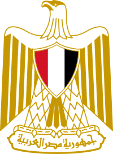 Permanent Mission Of Egypt to United Nations Office, World Trade Organization and other International Organizations in Genevaـــــــ